УчительКоротких Н.В.ПредметГеографияКласс6 – БДата10.02.2020Тема урокаПогода, ее элементы, изменчивость. Характерная погода по сезонам своей местности.Содержание занятияСодержание занятияВспомните в каком слое атмосферы образуются облака?Ознакомьтесь с разделом «Показатели погоды» § 37, выпишите определение понятий «элементы погоды», «погода».Рассмотрите схему «Элементы погоды», подумайте, как они взаимосвязаны?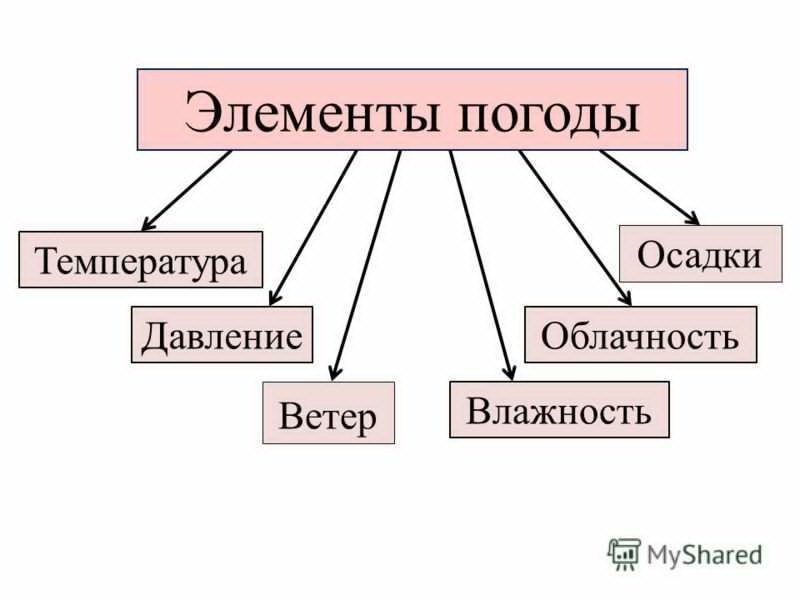 Ознакомьтесь с разделом «Почему погода изменяется» § 37, ответьте, как изменяется погода на протяжении суток?Дочитайте § 37 до конца, выпишите определение понятий «тип погоды», «прогноз погоды», сравните погоду своей местности в разные времена года.Вспомните в каком слое атмосферы образуются облака?Ознакомьтесь с разделом «Показатели погоды» § 37, выпишите определение понятий «элементы погоды», «погода».Рассмотрите схему «Элементы погоды», подумайте, как они взаимосвязаны?Ознакомьтесь с разделом «Почему погода изменяется» § 37, ответьте, как изменяется погода на протяжении суток?Дочитайте § 37 до конца, выпишите определение понятий «тип погоды», «прогноз погоды», сравните погоду своей местности в разные времена года.ЗаданиеПерескажите § 37УчительКоротких Н.В.ПредметГеографияКласс8– А, Б, В, ГДата10.02.2020Тема урокаГорные ландшафты Украинских Карпат, особенности их изменений с высотой, использование и охранаСодержание занятияСодержание занятия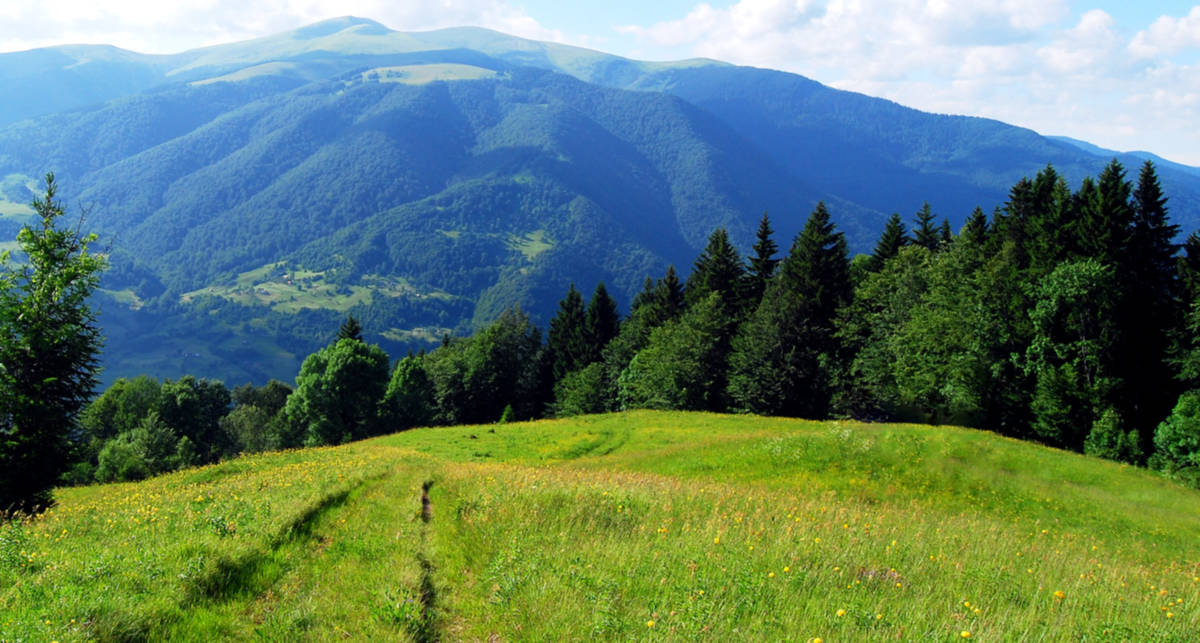 Вспомните к какой тектонической структуре в рельефе отвечают горные области?Как изменяются температура и количество осадков с высотойОзнакомьтесь с пунктом «Географическое положение и разделы» § 35, выпишите главные черты географического положения Украинских Карпат.Ознакомьтесь с пунктом «Геологическое строение, рельеф, полезные ископаемые» § 35, выясните к какой тектонической структуре относятся Карпаты? Укажите их составные части. Какие формы рельефа отвечают каждой из этих частей?Ознакомьтесь с пунктом «Климат и почвы» § 35, подумайту почему климат юго-западных склонов Карпат более теплый и влажный, чем в других частях гор?Ознакомьтесь с пунктом «Внутренние воды» § 35, ответьте на вопрос «Какое питание имеют реки Карпат?»Ознакомьтесь с пунктом «Органический мир» § 35, ответьте на вопрос «Чем можно объяснить многообразие эндемических и реликтовых видов в Карпатах?»Вспомните к какой тектонической структуре в рельефе отвечают горные области?Как изменяются температура и количество осадков с высотойОзнакомьтесь с пунктом «Географическое положение и разделы» § 35, выпишите главные черты географического положения Украинских Карпат.Ознакомьтесь с пунктом «Геологическое строение, рельеф, полезные ископаемые» § 35, выясните к какой тектонической структуре относятся Карпаты? Укажите их составные части. Какие формы рельефа отвечают каждой из этих частей?Ознакомьтесь с пунктом «Климат и почвы» § 35, подумайту почему климат юго-западных склонов Карпат более теплый и влажный, чем в других частях гор?Ознакомьтесь с пунктом «Внутренние воды» § 35, ответьте на вопрос «Какое питание имеют реки Карпат?»Ознакомьтесь с пунктом «Органический мир» § 35, ответьте на вопрос «Чем можно объяснить многообразие эндемических и реликтовых видов в Карпатах?»ЗаданиеПерескажите § 35УчительКоротких Н.В.ПредметГеографияКласс10 – АДата10.02.2020Тема урокаАвстралия. Место страны в мире и регионе. Содержание занятияСодержание занятияВспомните на какие месторождения полезных ископаемых богата Австралия?Прочитайте пункт «Место Австралии в мире» § 30, определите особенности географического положения Австралии. Выясните, где расположены наибольшие районы добычи полезных ископаемыхПрочитайте пункт «Система расселения» § 30, поясните неравномерное расселение населения страны по территории Австралии. Охарактеризуйте изменения, которые происходят в структуре населения Австралии, и объясните значение миграционной политики для этого процессаВспомните на какие месторождения полезных ископаемых богата Австралия?Прочитайте пункт «Место Австралии в мире» § 30, определите особенности географического положения Австралии. Выясните, где расположены наибольшие районы добычи полезных ископаемыхПрочитайте пункт «Система расселения» § 30, поясните неравномерное расселение населения страны по территории Австралии. Охарактеризуйте изменения, которые происходят в структуре населения Австралии, и объясните значение миграционной политики для этого процессаЗаданиеПерескажите § 30